Calendrier révisé des réunions en 2022Document établi par le Bureau de l’Union‏Avertissement : le présent document ne représente pas les principes ou les orientations de l’UPOVL’objet de la présente révision est de rendre compte des faits nouveaux apportés au calendrier des réunions en 2022 et 2023 concernant les dates des réunions et du séminaire suivants :2022Comité consultatifSC-VSG/1	26 octobre (soir)Sous-comité ad hoc concernant la nomination d’un nouveau
secrétaire général adjoint (SC-VSG)WG-SHF/2 	7 septembre (réunion virtuelle)Groupe de travail sur les orientations concernant les petits exploitants agricoles en lien avec l’utilisation à des fins privées et non commerciales (WG-SHF)Comité administratif et juridiqueEAF/20	25 octobre (soir)Réunion sur l’élaboration d’un formulaire de demande électronique (EAF)WG-HRV/2	6 septembre (réunion virtuelle)Groupe de travail sur le produit de la récolte et l’utilisation non autorisée de matériel de reproduction ou de multiplication (WG-HRV)Séminaire sur l’importance de la sélection végétale et de la protection des variétés végétales pour permettre à l’agriculture d’atténuer les effets du changement climatique et de s’y adapter	11 et 12 octobre (réunion virtuelle)	26 octobre (réunion hybride)2023ConseilC(Extr.)/35	23 mars (après-midi) (session extraordinaire)Comité consultatifCC/100	23 mars (matin)[Les annexes suivent]ANNEXE IDATES DES RÉUNIONS EN 2022présentées dans l’ordre des organesConseil	C/56	28 octobreComité consultatif	CC/99	27 octobreSous-comité ad hoc concernant la nomination d’un nouveau secrétaire général adjoint (SC-VSG)SC-VSG/1	26 octobre (soir)Groupe de travail sur les orientations concernant les petits exploitants agricoles en lien avec l’utilisation à des fins privées et non commerciales (WG-SHF)WG-SHF/1	17 mars (réunion virtuelle)WG-SHF/2 	7 septembre (réunion virtuelle)Comité administratif et juridique	CAJ/79	26 octobreRéunion concernant l’élaboration d’un formulaire de demande électronique (EAF)EAF/19	16 mars (réunion virtuelle)EAF/20	25 octobre (soir) (réunion hybride)Groupe de travail sur le produit de la récolte et l’utilisation non autorisée de matériel de reproduction ou de multiplication (WG-HRV)WG-HRV/1	15 mars (réunion virtuelle)WG-HRV/2	6 septembre (réunion virtuelle)Comité technique	TC/58	24 et 25 octobreComité de rédaction élargi (TC-EDC)22 et 23 mars (réunion virtuelle)18 et 19 octobre (réunion virtuelle) ; et 24 octobre (soir)Groupe de travail technique sur les plantes agricoles (TWA)	TWA/51	du 23 au 27 mai, à Cambridge (Royaume-Uni)Groupe de travail technique sur les plantes fruitières (TWF)	TWF/53	du 11 au 15 juillet (réunion virtuelle)Groupe de travail technique sur les méthodes et techniques d’essai (TWM)	TWM/1	du 19 au 23 septembre (réunion virtuelle)Groupe de travail technique sur les plantes ornementales et les arbres forestiers (TWO)	TWO/54	du 13 au 17 juin, à Hanovre (Allemagne) (réunion virtuelle)Groupe de travail technique sur les plantes potagères (TWV)	TWV/56	du 18 au 22 avril (réunion virtuelle)Séminaire sur l’importance de la sélection végétale et de la protection des variétés végétales pour permettre à l’agriculture d’atténuer les effets du changement climatique et de s’y adapter (UPOV/SEM/GE/22)11 et 12 octobre (réunion virtuelle)26 octobre (réunion hybride)[L’annexe II suit]ANNEXE IIDATES DES RÉUNIONS EN 2022présentées dans l’ordre chronologiqueMARS 2022	Mardi 15	WG-HRV/1 (réunion virtuelle)	Mercredi 16	EAF/19 (réunion virtuelle)	Jeudi 17	WG-SHF/1 (réunion virtuelle)	Mardi 22 et mercredi 23	TC-EDC (réunion virtuelle)AVRIL 2022	Lundi 18 au vendredi 22	TWV/56 (réunion virtuelle)MAI 2022	Lundi 23 au vendredi 27	TWA/51JUIN 2022	Lundi 13 au vendredi 17	TWO/54 (réunion virtuelle)JUILLET 2022	Lundi 11 au vendredi 15	TWF/53 (réunion virtuelle)SEPTEMBRE 2022Mardi 6	WG-HRV/2 (réunion virtuelle)Mercredi 7	WG-SHF/2 (réunion virtuelle)	Lundi 19 au vendredi 23	TWM/1 (réunion virtuelle)OCTOBRE 2022	Mardi 11 et mercredi 12 	UPOV/SEM/GE/22 (réunion virtuelle)	Mardi 18 et mercredi 19	TC-EDC (réunion virtuelle)	Lundi 24	TC/58	Lundi 24 (soir)	TC-EDC	Mardi 25	TC/58	Mardi 25 (soir)	EAF/20 (réunion hybride)	Mercredi 26	CAJ/79	Mercredi 26	UPOV/SEM/GE/22 (réunion hybride)	Mercredi 26 (soir)	SC-VSG/1	Jeudi 27	CC/99	Vendredi 28	C/56[L’annexe III suit]ANNEXE IIIDATES DE RÉUNIONS PROPOSÉES POUR 
2023 ET 2024MARS 2023 (semaine 12)	Mardi 21 et mercredi 22	TC-EDC (réunion virtuelle)	Jeudi 23 (matin)	CC/100	Jeudi 23 (après-midi)	C(Extr.)/35 (session extraordinaire)OCTOBRE 2023 (semaine 43)	Mardi 17 et mercredi 18	TC-EDC (réunion virtuelle)	Lundi 23	TC/59	Lundi 23 (soir)	TC-EDC	Mardi 24	TC/59	Mercredi 25	CAJ/80	Jeudi 26	CC/101	Vendredi 27	C/57MARS 2024 (semaine 12)	Mardi 19 et mercredi 20	TC-EDC (réunion virtuelle)OCTOBRE 2024 (semaine 44)	Mardi 22 et mercredi 23	TC-EDC (réunion virtuelle)	Lundi 28	TC/60	Lundi 28 (soir)	TC-EDC	Mardi 29	TC/60	Mercredi 30	CAJ/81	Jeudi 31	CC/102NOVEMBRE 2024	Vendredi 1	C/58[Fin de l’annexe III et du document]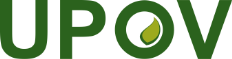 FUnion internationale pour la protection des obtentions végétalesConseilCinquante-cinquième session ordinaire
Genève, 29 octobre 2021C/55/8 Rev.2Original:  anglaisDate:  29 juin 2022